Welcome to Immanuel Lutheran Church
630 Adams St Wausau, WI 54403 | ​​Phone: (715) 842-3644http://www.immanuelwausau.org/Sunday, January 14, 2024
2nd Sunday after Epiphany, Year BPlease welcome Pastor Tryphine Schruba to Immanuel as she leads us in Worship and celebrates Holy Communion with us today.PreludeAnnouncementsIntroductionAll the baptized have a calling in God’s world. God calls not just pastors and deacons but also the youngest child, like Samuel. The story of the calling of Nathanael plays with the idea of place. Nathanael initially dismisses Jesus because he comes from Nazareth. But where we come from isn’t important; it’s where—or rather whom—we come to. Jesus refers to Jacob, who had a vision in a place he called “the house of God, and . . . the gate of heaven” (Gen. 28:17). Jesus says he himself is the place where Nathanael will meet God.Please stand if able.Confession and ForgivenessBlessed be the holy Trinity, ☩ one God,creator of darkness and light,word of truth,wind sweeping over the waters.Amen.Let us confess our sin in the presence of God and of one another.Silence is kept for reflection.God, our rock and refuge,we pour out our hearts before you.We have known you but have not always loved you.We have wounded one anotherand sinned against you.We have not always recognized the Holy Spiritdwelling in each of us.Remember your covenant.Renew your creation.Restore us,that we might proclaim your good news to all.  Amen.The voice of the Lord is upon the waters.God has spoken:The time of grace is now.In Jesus, the reign of God has come near.By the authority of ☩ Jesus Christ,your sins are forgiven.You are God’s beloved.Amen.Opening Hymn  	   “Jesus  Calls Us; O’er The Tumult”                 # 696Greeting: “The grace of the Lord Jesus Christ and the love of God and the communion of the Holy Spirit be with you all” ( 2 Corinthians 13:14).C: And also, with you.Prayer of the Day P: Thanks be to you, Lord Jesus Christ, most merciful redeemer, for the countless blessings and benefits you give. May we know you more clearly, love you more dearly, and follow you more nearly, day by day praising you, with the Father and the Holy Spirit, one God, now and forever.Amen.Bell Choir                           “We Three Kings”Please be seated.First Reading: 1 Samuel 3:1-10 [11-20]R: A reading from 1 Samuel.R: Word of God. Word of life.  C: Thanks be to God. Psalm: Psalm 139:1-6, 13-18R: Please read responsively to Psalm 139. 1Lord, you have | searched me out;
  O Lord, you | have known me.
 2You know my sitting down and my | rising up;
  you discern my thoughts | from afar.
 3You trace my journeys and my | resting-places
  and are acquainted with | all my ways.
 4Indeed, there is not a word | on my lips,
  but you, O Lord, know it | altogether.  
 5You encompass me, behind | and before,
  and lay your | hand upon me.
 6Such knowledge is too wonder- | ful for me;
  it is so high that I cannot at- | tain to it.
 13For you yourself created my | inmost parts;
  you knit me together in my | mother’s womb.
 14I will thank you because I am mar- | velously made;
  your works are wonderful, and I | know it well.  
 15My body was not hid- | den from you,
  while I was being made in secret and woven in the depths | of the earth. 16Your eyes beheld my limbs, yet unfinished in the womb; all of them were written | in your book;
  my days were fashioned before they | came to be.
 17How deep I find your | thoughts, O God!
  How great is the | sum of them!
 18If I were to count them, they would be more in number | than the sand;
  to count them all, my life span would need to | be like yours. Second Reading:  1 Corinthians 6:12-20R: A reading from 1 Corinthians. R: Word of God. Word of life.  C: Thanks be to God.Please stand for the Gospel.Gospel Acclamation               “Alleluia”                                            pg. 142Alleluia. We have found | the Messiah:* Jesus Christ, who brings us | grace and truth. Alleluia. (John 1:41, 17)Gospel: John 1:43-51P: The holy gospel according to John. C: Glory to you, O Lord.P: The gospel of the Lord. C: Praise to you, O Christ. Please be seated.Sermon                                                                  Pastor Tryphine Schruba Silence for reflection.Hymn of the Day                  “Here I Am Lord!”	                                # 574Please stand if able.		                                   Apostles’ Creed 		     See the yellow sheet in the back of your hymnal.Please be seated.Prayers of Intercession As we celebrate Christ embodied in human form, we pray for God’s blessing on the church, the world, and all of creation. After “God of Grace”, please respond with “receive our prayer”.Knowing the Holy Spirit intercedes for us, we offer these prayers and the silent prayers of our hearts in the name of our Savior, Jesus Christ. Amen.Sharing of the PeaceP: The Peace of Christ be with you always.C: And also, with you.Offertory Hymn       “Arise, Your Light Has Come!”                       #  314The usher will bring up the offering plate, bread, and wine.Please stand if able.Offertory PrayerP: Blessed are you, Holy One,for all good things come from you.In bread and cup, you open heaven to us.Meet us at this table,that we receive what we seekand follow your Son, Jesus,in whose name we pray.Amen.Holy CommunionGreat Thanksgiving		       P: The Lord be with you.C: And also with you.P: Lift up your hearts.C: We lift them to the Lord.P: Let us give thanks to the Lord our God.C: It is right to give our thanks and praise.P: It is indeed right, our duty and our joy,that we should at all times and in all placesgive thanks and praise to you, almighty and merciful God,through our Savior Jesus Christ.We praise your name and join their unending hymn:Holy, Holy, Holy Lord 					                            pg. 144Gathered into one by the Holy Spirit, let us pray as Jesus taught us.The Lord’s PrayerInvitation to CommunionPlease be seated.Communion Hymn             “Lamb Of God”                                     pg. 146	   “Take My Life, That I May Be”	        # 583 vss. 1 & 3Blessing after CommunionP: May the body and blood of Jesus Christ strengthen your faith and give you the assurance of forgiveness and unite you with Christ and one another.Prayer after CommunionP: Giver of every gift,Christ’s body is our food, and we are Christ’s body.Raise us to life by your powerfor the benefit of all and to your glory,now and forever. Amen.Please stand if able.BenedictionP: God who names you,Christ who claims you,and the Holy Spirit who dwells in you,☩ bless you and remain with you always. Amen.Bell Choir                  “God Rest Ye Merry Gentlemen”     Closing Hymn                  “Lord, Speak To Us”                                    # 676DismissalP: Go in peace.  You are God’s beloved.C: Thanks be to God.PostludePrayer Concerns: Joan Bonstead’s daughter Tracy, Judi McGill, Allen and Karen Spoehr (For updates, please contact the ILC office.)January 21, 2024. The Wisconsin River Valley Conference of the ELCA annual meeting.  Our Savior Lutheran Church in Merrill ( 300 Logan St.) will host the meeting from 2:30 pm until 4:00 pm.  Every congregation is invited to send their two delegates to this meeting. A zoom link is available if you are unable to attend in person. https://us02web.zoom.us/j/89418480638?pwd=OFhGSGE3K3Z1a283SFhvdlZGVTRKZz09  Meeting ID: 894 1848 0638  Passcode: 100841January 22, 2024.  ILC Council Meeting @ 6:00 pm.January 28, 2024. Pancake Breakfast and Semi-Annual Meeting.  The Pancake breakfast will be from 8:30 am – 10:15 am, followed by our Worship service. The Semi-Annual Meeting will follow immediately after the Worship Service.February 16 - 18, 2024. ELCA Journey with Jesus. This synod youth gathering grades 6 – 12 is being held at Imago Dei Village @ 6:00 pm.  (registration is January 12th – 26th with an early bird special).We need a new Worship Chairperson to assist with the organization of all future worship services and music as well as a part-time pianist/organist.The Men’s Discussion Group meets Thursdays at 7:30 am, in the Koinonia room.  New participants are always welcome.Strong Bones Senior Exercise Group meets every Tuesday and Thursday in the old Nursery at 10:30 am. The class is open to anyone wishing to improve balance and maintain strength to prevent falls. New faces are happily welcome.Volunteers needed to Host Coffee Hours. The sign-up sheet is in the kitchen. (Joanne Diestelhorst will be hosting today.)Attendance on 01/07/24: 29	Our Sister Church is the Lobatla Parish. Address is: c/o Moruti (Pastor) Rev. G.M. Nkale, P.O. Box 160, Motswedi 2870, Republic of South Africa. Email for Pastor: nkalesto@gmail.comThis month Holy Communion will be on the 2nd and 4th Sunday.  *Going forward, there will be only one Holy Communion held on the 3rd Sunday of the month.*Next week’s schedule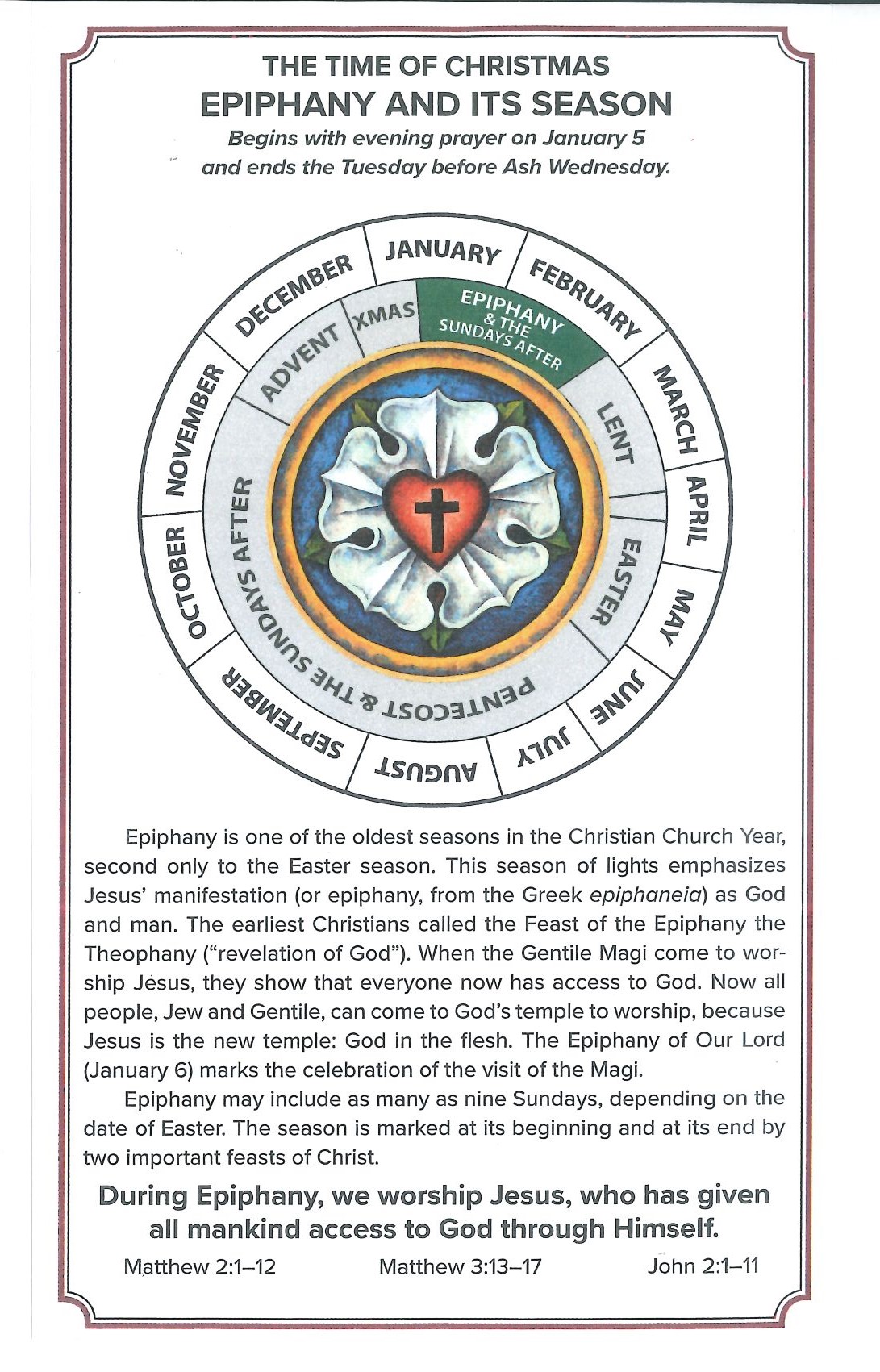 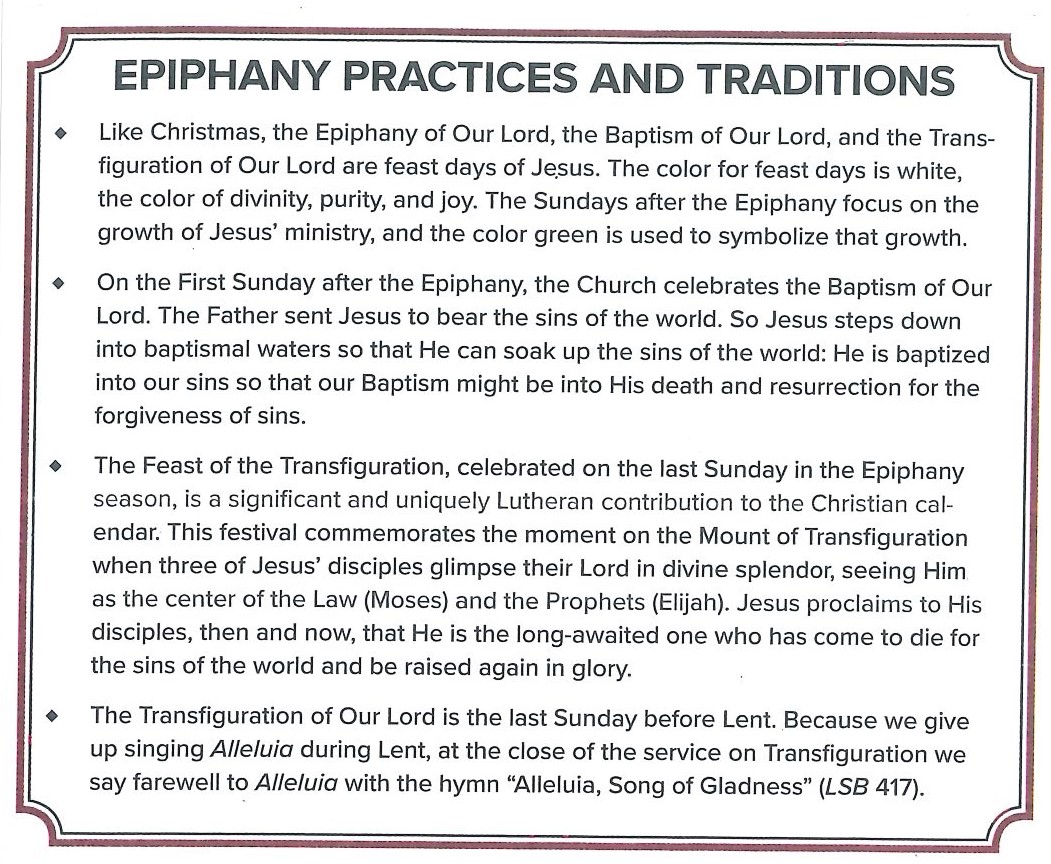 January 2024 Worship Servers January 2024 Worship Servers January 2024 Worship Servers January 2024 Worship Servers January 2024 Worship Servers January 2024 Worship Servers Worship Leader: Pastor Tryphine SchrubaWorship Leader: Pastor Tryphine SchrubaWorship Leader: Pastor Tryphine SchrubaWorship Leader: Pastor Tryphine SchrubaWorship Leader: Pastor Tryphine SchrubaWorship Leader: Pastor Tryphine SchrubaDATEPIANIST / ORGANISTREADER USHER / GREETERSVIDEO TAPERCOMMUNION1/14/2024Karen ZuidemaAdam DoedeBob DoedeVMary McDonellAltar Guild: Holly Westaby & Kathy KnoxAltar Guild: Holly Westaby & Kathy KnoxAltar Guild: Holly Westaby & Kathy KnoxAltar Guild: Holly Westaby & Kathy KnoxAltar Guild: Holly Westaby & Kathy KnoxAltar Guild: Holly Westaby & Kathy KnoxJanuary 2024 Worship Servers January 2024 Worship Servers January 2024 Worship Servers January 2024 Worship Servers January 2024 Worship Servers January 2024 Worship Servers Worship Leader: Pastor Tryphine SchrubaWorship Leader: Pastor Tryphine SchrubaWorship Leader: Pastor Tryphine SchrubaWorship Leader: Pastor Tryphine SchrubaWorship Leader: Pastor Tryphine SchrubaWorship Leader: Pastor Tryphine SchrubaDATEPIANIST / ORGANISTREADER USHER / GREETERSVIDEO TAPERCOMMUNION1/21/2024Karen ZuidemaHolly WestabyDan WestabyVAltar Guild: Holly Westaby & Kathy KnoxAltar Guild: Holly Westaby & Kathy KnoxAltar Guild: Holly Westaby & Kathy KnoxAltar Guild: Holly Westaby & Kathy KnoxAltar Guild: Holly Westaby & Kathy KnoxAltar Guild: Holly Westaby & Kathy Knox